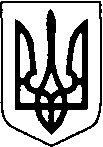 ЛУЦЬКА РАЙОННА ДЕРЖАВНА АДМІНІСТРАЦІЯВОЛИНСЬКОЇ ОБЛАСТІЛУЦЬКА РАЙОННА ВІЙСЬКОВА АДМІНІСТРАЦІЯВОЛИНСЬКОЇ ОБЛАСТІРОЗПОРЯДЖЕННЯ      06 червня 2024 року	             м. Луцьк                                      № 86Про передачу земельної ділянкидержавної власності у комунальну власністьВідповідно до статей 17, 83, 84, 117, 122, 125, 126, пункту «е» статті 141 Земельного кодексу України, статей 6, 13, 21 Закону України «Про місцеві державні адміністрації», пунктів 3, 4, 7, 9 розділу ІІ «Прикінцеві та перехідні положення» Закону України «Про внесення змін до деяких законодавчих актів України щодо розмежування земель державної та комунальної власності», законів України «Про правовий режим воєнного стану», «Про державну реєстрацію речових прав на нерухоме майно та їх обтяжень», враховуючи витяг з Державного реєстру речових прав від 14 вересня 2023 року № 346590882, наказ регіонального відділення Фонду державного майна України по Львівській, Закарпатській та Волинській областях від 17 травня 2024 року № 171 «Про затвердження результатів продажу та завершення приватизації об’єкта малої приватизації – окремого майна»:1. Передати у комунальну власність Горохівської міської територіальної громади (в особі Горохівської міської ради) без зміни її меж та цільового призначення земельну ділянку державної власності площею 0,2500 га (кадастровий номер 0720884001:01:001:0240) із земель житлової та громадської забудови для будівництва та обслуговування будівель закладів охорони здоров’я та соціальної допомоги (КВЦПЗ 03.03), розташовану за адресою: вулиця Хорольського, 40, село Мирків Луцького району Волинської області.2. Рекомендувати Горохівській міській раді (Віктор Годик) вжити заходів щодо прийняття земельної ділянки, зазначеної в пункті 1 цього розпорядження, у комунальну власність територіальної громади та оформлення речових прав на неї в установленому законодавством порядку.Відділу інфраструктури, житлово-комунального господарства, екології, організації діяльності надання адміністративних послуг райдержадміністрації (Тетяна Тельпіз) підготувати акт приймання-передачі земельної ділянки та здійснити заходи, пов’язані з державною реєстрацією припинення права держави на земельну ділянку, зазначену в пункті 1 цього розпорядження.4. Контроль за виконанням цього розпорядження залишаю за собою.Перший заступник голови                                                                  Сергій ШКОДАТетяна Тельпіз 723 014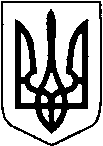 ЛУЦЬКА РАЙОННА ДЕРЖАВНА АДМІНІСТРАЦІЯ ВОЛИНСЬКОЇ ОБЛАСТІВІДДІЛ ІНФРАСТРУКТУРИ, ЖИТЛОВО-КОМУНАЛЬНОГО ГОСПОДАРСТВА, ЕКОЛОГІЇ, ОРГАНІЗАЦІЇ ДІЯЛЬНОСТІ НАДАННЯ АДМІНІСТРАТИВНИХ ПОСЛУГ43001, м. Луцьк, вул. Ковельська,53, тел. (0332) 728 079, е-mail:infrastruct@lutskadm.gov.ua   _____________________________________________________________________________________________  ____________ №____________                                                                         на № ___________ від ___________ПОЯСНЮВАЛЬНА ЗАПИСКАдо проєкту розпорядженняначальника районної військової адміністрації«Про передачу земельної ділянки з державної у комунальну власність»Обґрунтування необхідності видання розпорядження: враховуючи витяг з Державного реєстру речових прав від 14 вересня 2023 року № 346590882, наказ регіонального відділення Фонду державного майна України по Львівській, Закарпатській та Волинській областях від 17 травня 2024 року № 171 «Про затвердження результатів продажу та завершення приватизації об’єкта малої приватизації – окремого майна»:Мета і шляхи її досягнення: проєкт розпорядження приймається з метою передачі у комунальну власність земельної ділянки державної власності площею 0,2500 га (кадастровий номер 0720884001:01:001:0240) із земель житлової та громадської забудови для будівництва та обслуговування будівель закладів охорони здоров’я та соціальної допомоги (КВЦПЗ 03.03), розташовану за адресою: вулиця Хорольського, 40, село Мирків Луцького району Волинської області.Правові аспекти: проєкт розпорядження розроблено відділом інфраструктури, житлово-комунального господарства, екології, організації діяльності надання адміністративних послуг райдержадміністрації відповідно до відповідно до статей 17, 83, 84, 117, 122, 125, 126 пункту «е» статті 141 Земельного кодексу України, статей 6, 13, 21 Закону України «Про місцеві державні адміністрації», пунктів 3, 4, 7, 9 розділу ІІ «Прикінцеві та перехідні положення» Закону України «Про внесення змін до деяких законодавчих актів України щодо розмежування земель державної та комунальної власності», законів України «Про правовий режим воєнного стану», «Про державну реєстрацію речових прав на нерухоме майно та їх обтяжень».Фінансово-економічне обґрунтування: реалізація даного проєкту розпорядження не потребує фінансових витрат.Позиція заінтересованих органів: проєкт розпорядження не потребує додаткового погодження з іншими заінтересованими сторонами.Регіональний аспект: проєкт розпорядження стосується розвитку територіальних громад та органів місцевого самоврядування в частині реалізації їх прав на розпорядження землями комунальної власності.Громадське обговорення: проєкт розпорядження не потребує громадського обговорення.Прогноз результатів: прийняття даного розпорядження забезпечує передачу у комунальну власність земельної ділянки державної власності:площею 0,2500 га (кадастровий номер 0720884001:01:001:0240) із земель житлової та громадської забудови для будівництва та обслуговування будівель закладів охорони здоров’я та соціальної допомоги (КВЦПЗ 03.03), розташовану за адресою: вулиця Хорольського, 40, село Мирків Луцького району Волинської області .У разі видання розпорядження його текст підлягає висвітленню на веб-сайті райдержадміністрації.Головний спеціаліст                                                                     Тетяна ТЕЛЬПІЗ